Memória de CálculoObjeto: Construção de Novo Paço MunicipalLocal da Obra: Rua Jose Maria Armond, Centro, Narandiba-SPInteressado: Prefeitura Municipal de NarandibaConstrução de um edifício de alvenariaServiços PreliminaresLimpeza manual do terreno, inclusive troncos até 5 cm de diâmetro, com caminhão à disposição, dentro da obra, até o raio de 1,0 kmDeverá ser feita a limpeza de todo o terreno alocado para esta obra, com área estimada de 1.176,98 m².Locação de obra de edificaçãoDeverá ser feita a locação da obra composta pelo prédio principal, exclusive detalhes periféricos com área total construída de 502,45m².Placa de identificação para obraDeverá ser instalada uma placa de identificação de obra no local da mesma com dimensões de 3,00m por 2,00m, ou seja, área de 6m².EstruturasBroca em concreto armado diâmetro de 20 cm – completaDeverá ser feita a perfuração de brocas sob todos pilares com profundidade de 5,0m cada, contando a partir da base dos blocos de fundação, serão 90 brocas x 5,0m por broca, que são equivalentes a 450,0m.Escavação manual em solo de 1ª e 2ª categoria em campo abertoDeverá ser feita a escavação do solo para construção dos blocos e viga baldrame, estimado em 54,58m³.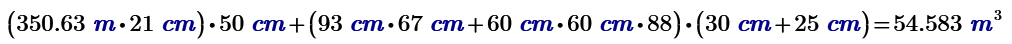 Forma em madeira comum para fundaçãoDeverá ser feita formas para baldrame e blocos com reaproveitamento de 5 vezes: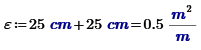 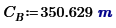 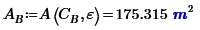 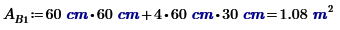 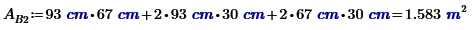 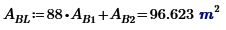 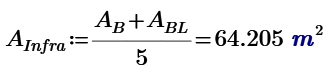 Forma em madeira comum para estruturaDeverá ser feita a utilização de formas de madeira para estruturas com reaproveitamento de 5 vezes: 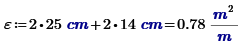 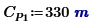 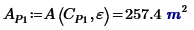 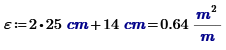 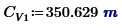 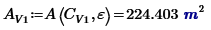 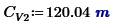 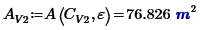 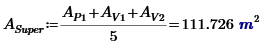 Armadura em barra de aço CA-50 (A ou B) fyk = 500 MPaDeverá ser feito a utilização de aço CA-50 de 10mm para armação de estruturas em geral: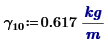 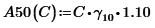 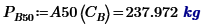 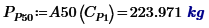 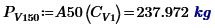 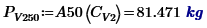 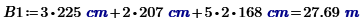 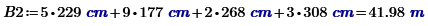 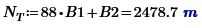 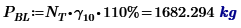 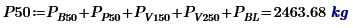 Armadura em barra de aço CA-60 (A ou B) fyk = 600 MPaDeverá ser feita a armação de estribos em aço CA-60 de 4,2mm: 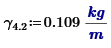 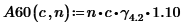 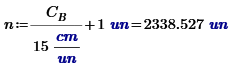 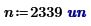 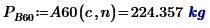 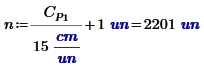 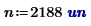 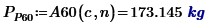 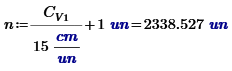 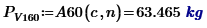 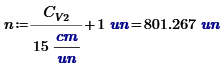 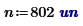 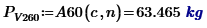 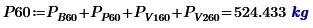 Concreto usinado, fck = 25,0 MPaDeverá ser feito a concretagem das estruturas com concreto usinado de fck = 25MPa: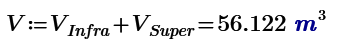 Lançamento e adensamento de concreto ou massa em fundaçãoDeverá ser feito o lançamento de concreto usinado em fundação: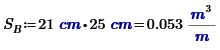 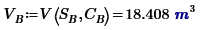 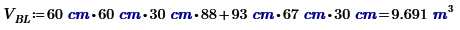 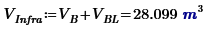 Lançamento e adensamento de concreto ou massa em estruturaDeverá ser feito o lançamento do concreto usinado nas formas das estruturas: 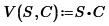 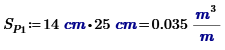 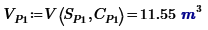 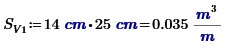 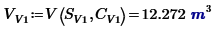 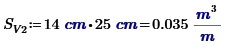 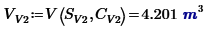 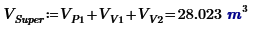 Laje pré-fabricada mista vigota treliçada/lajota cerâmica - LT 16 (12+4) e capa com concreto de 25MPaCalculado pelo somatório das áreas internas mais beiral.Alvenaria, Vergas e ContravergasAlvenaria de embasamento em bloco de concreto de 19 x 19 x 39 cm - classe ADeverá ser posto por cima da viga baldrame, com altura total até 60cm.Alvenaria de bloco cerâmico de vedação, uso revestido, de 14 cm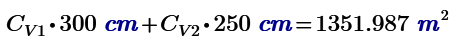 Vergas, contravergas e pilaretes de concreto armadoDeverá ser feito vergas e contravergas com sessão de 14 de fundo por 19 de altura, nos comprimentos das esquadrias mais 30cm para cada lado, as mesmas deverão ser armadas com aço CA-50 de 10mm transversalmente e CA-60 de 4,2mm obliquamente.PisoReaterro manual apiloado sem controle de compactaçãoDeverá ser feito o reaterro de todas as áreas internas com solo provenientes de escavação in loco ou de melhor qualidade, se fornecido; e será calculado pelo mesmo volume de escavação.Regularização de piso com nata de cimentoDeverá ser feito a regularização de piso para instalação de piso cerâmico; e será calculado pela soma das áreas internas em projeto.Piso com requadro em concreto simples sem controle de fckDeverá ser feito a execução de contrapiso sobre solo apiloado nos cômodos internos do prédio, assim como nas rampas de acesso ao mesmo, e será calculado pala soma das áreas dos compartimentos internos do prédio mais a área de rampas externas, tudo insto multiplicado por 6cm de espessura do contrapiso.CoberturaEstrutura de madeira tesourada para telha perfil ondulado - vãos até 7,00 mCalculado pela soma das áreas de cobertura.Telhamento em cimento reforçado com fio sintético CRFS - perfil ondulado de 8 mmIdem ao item 1.5.1.Calha, rufo, afins em chapa galvanizada nº 24 - corte 0,33 mVide Folha n.º 02.EsquadriasPorta lisa de madeira, interna "PIM", para acabamento em pintura, padrão dimensional médio/pesado, com ferragens, completo - 90 x 210 cmVide Folha n.º 01 – P2.Porta/portão de abrir em chapa, sob medidaVide Folha n.º 01 – P1.Caixilho em ferro basculante, linha comercialVide Folha n.º 01 – J1 + J2 + J3 + J12 + J13.Caixilho em ferro maximar com grade, linha comercialVide Folha n.º 01 – J4.Vidro liso transparente de 6 mmSomatório dos itens 1.6.3 + 1.6.4.Caixilho fixo em alumínio, sob medida, cor brancoVide Folha n.º 01 – J11.Caixilho em alumínio de correr com vidro, linha comercialVide Folha n.º 01 – J5 + J6 + J7 + J8 + J9 + J10.Porta em alumínio anodizado de correr, sob medida - bronze/pretoVide Folha n.º 01 – P3 + P4 + P5 + P6.Vidro temperado incolor de 8 mmIdem ao item 1.6.8.Soleira em concreto simplesSomatório do comprimento das portas.Peitoril em concreto simplesSomatório do comprimento dos caixilhos.RevestimentoRevestimento em porcelanato técnico polido para área interna e ambiente de médio tráfego, grupo de absorção BIa, coeficiente de atrito I, assentado com argamassa colante industrializada, rejuntadoIdem ao item 1.4.2.Rodapé em porcelanato técnico polido para área interna e ambiente de médio tráfego, grupo de absorção BIa, assentado com argamassa colante industrializada, rejuntadoSomatório do perímetro das áreas internas.ChapiscoEmboço comumRebocoItens 1.7.3, 1.7.4 e 1.7.5 possuem quantitativos idênticos, que são equivalentes a área de alvenaria multiplicado por dois lados.Revestimento em placa cerâmica esmaltada de 20x20 cm, tipo monocolor, assentado e rejuntado com argamassa industrializadaDeverá ser instaladas revestimento cerâmico nas paredes dos cômodos: BANHO 1, W.C. PÚBLICO [1], W.C. PÚBLICO [2], W.C. FUNC. [1], W.C. FUNC. [2], COPA/COZINHA e LAVANDERIA, com placas cerâmicas na altura da laje.Instalações ElétricasPoste de concreto duplo T, 150 kg, H = 10,00 mDeverá ser instalado 1 poste externo.Suporte para 1 isolador de baixa tensãoSevera ser colocado 2 isoladores no poste e mais 1 no prédio.Isolador tipo roldana para baixa tensão de 76 x 79 mmIdem ao item 1.8.2.Quadro Telebrás de embutir de 200 x 200 x 120 mmDeverá ser instalado 1 quadro no C.P.D. (Centro de Quadro de distribuição universal de sobrepor, para disjuntores 56 DIN / 40 Bolt-on - 225 A - sem componentesDeverá ser instalado 1 quadro de disjuntores.Barramento de cobre nuDeverá ser feita a instalação de barramento de cobre nu de 250ª para a distribuição de energia.Disjuntor termomagnético, unipolar 127/220 V, corrente de 10 A até 30 ADeverá ser feita a instalação de disjuntores de 10ª para cada circuito, sendo que: Deverá ser instalado 3 circuitos para iluminação distribuídos igualmente para cada luminária; Deverá ser utilizado 7 circuitos para a instalação de posto de tomada unipolares de 126V, com no máximo de 10 tomadas por circuito.Disjuntor termomagnético, bipolar 220/380 V, corrente de 10 A até 50 ADeverá ser feita a instalação de 1 circuito por tomada de ar condicionado, com um total de 19 circuitos.Disjuntor termomagnético, unipolar 127/220 V, corrente de 60 A até 70 ADeverá ser feita a instalação de em paralelo para a entrada de energia com 250A.Eletroduto de PVC corrugado flexível leve, diâmetro externo de 25 mmDeverá ser feita a instalação de eletro dutos embutidos em alvenaria.Cabo de cobre flexível de 1,5 mm², isolamento 0,6/1kV - isolação HEPR 90°CDeverá ser utilizado cabo de 1,5mm² para iluminação.Cabo de cobre flexível de 2,5 mm², isolamento 0,6/1kV - isolação HEPR 90°CDeverá ser utilizado cabo de 2,5mm² para Tomadas de Uso Gerais e para as Tomadas de Uso Específicos.Cabo de cobre flexível de 70 mm², isolamento 0,6/1kV - isolação HEPR 90°CDeverá ser utilizado cabo de 70mm² para a entrada de energia.Caixa de ferro estampada 4´ x 2´Deverá ser feita a instalação de 106 caixas de passajem em ferro estampado, com: 24 para interruptores simples; 2 para interruptores paralelos; e 80 para tomadas.Caixa de ferro estampada octogonal fundo móvel 4´ x 4´Deverá ser feita a instalação de 80 caixas octogonais em ferro estampado.Interruptor com 1 tecla simples e placaDeverá ser feita a instalação de 24 interruptores simples.Interruptor com 1 tecla paralelo e placaDeverá ser feita a instalação de 2 interruptores paralelos.Tomada 2P+T de 10 A - 250 V, completaDeverá ser feita a instalação de 80 tomadas.Luminária LED retangular de sobrepor com difusor translúcido, 4000 K, fluxo luminoso de 3350 3700 lm, potência de 31 a 37 WDeverá ser feita a instalação de 74 luminárias LED, conhecidas como Plafon de sobrepor.Luminária LED retangular de sobrepor ou pendente com difusor translúcido ou transparente, 4000 K, fluxo luminoso de 2924 a 3400 lm, potência de 31 a 37 WDeverá ser feita a instalação de 6 luminárias LED, conhecidas como Plafon de pendente.Cabo para rede 24 AWG com 4 pares, categoria 6Deverá ser feita a instalação de cabos de rede para confecção de cada cômodo; Vide Folha n.º07.Tomada RJ 45 para rede de dados, com placaDeverá ser feita a instalação de um ponto de entrada da rede local vide Folha n.º07.Instalações Hidro SanitáriasBacia sifonada de louça sem tampa - 6 litrosDeverá ser feita a instalação de 3 bacias sifonadas, uma para o sanitário do adjacente ao gabinete e mais duas para o sanitário dos funcionários.Lavatório de louça sem colunaDeverá ser feita a instalação de 5 lavatórios em louça sem coluna para todos os banheiros.Tanque simples em concreto pré-moldadoDeverá ser feito o fornecimento e instalação de 1 tanque para a lavanderia.Pia com cuba simples em mármore sintético, linha comercial - sem pertencesDeverá ser feita a instalação de uma pia para a Cozinha/Copa.Dispenser toalheiro em ABS, para folhasDeverá ser feita a instalação de um dispensor por banheiro.Saboneteira tipo dispenser, para refil de 800 mlIdem ao item 1.9.5.Dispenser papel higiênico em ABS para rolão 300 / 600 m, com visorIdem ao item 1.9.6.Torneira curta com rosca para uso geral, em latão fundido cromado, DN= 3/4´Deverá ser instalada 1 tornada para o tanque e mais 1 para uso geral.Torneira de mesa para pia com bica móvel e arejador em latão fundido cromadoDeverá ser instalada 1 torneira por lavatório, totalizando 5, mais 1 para a pia.Sifão plástico sanfonado universal de 1´ Deverá ser instalado 7 sifões, com: 5 lavatórios, 1 pia e 1 tanque.Engate flexível de PVC DN= 1/2´Deverá ser instalado 1 engate porá cada lavatório, totalizando 5 unidades.Válvula de PVC para lavatórioIdem ao item 1.9.10.Tampa de plástico para bacia sanitáriaDeverá ser feita a instalação de tampas para todos sanitários.Entrada completa de água com abrigo e registro de gaveta, DN= 3/4´Deverá ser feita a entrada de água fria da rede pública.Tubo de PVC rígido soldável marrom, DN= 25 mm, (3/4´), inclusive conexõesVide Folha n.º05 e n.º06.Tubo de PVC rígido soldável marrom, DN= 50 mm, (1 1/2´), inclusive conexõesVide Folha n.º05 e n.º06.Tubo de PVC rígido branco, pontas lisas, soldável, linha esgoto série normal, DN= 40 mm, inclusive conexõesVide Folha n.º05.Tubo de PVC rígido branco PxB com virola e anel de borracha, linha esgoto série normal, DN= 50 mm, inclusive conexõesVide Folha n.º05.Tubo de PVC rígido branco PxB com virola e anel de borracha, linha esgoto série normal, DN= 100 mm, inclusive conexõesVide Folha n.º05.Registro de gaveta em latão fundido sem acabamento, DN= 3/4´Vide Folha n.º06.Válvula de descarga com registro próprio, duplo acionamento limitador de fluxo, DN = 1 1/2´Vide Folha n.º06.Reservatório de fibra de vidro - capacidade de 500 litrosVide Folha n.º06.Torneira de boia, DN= 3/4´Idem ao item 1.9.23.Caixa sifonada de PVC rígido de 150 x 150 x 50 mm, com grelhaVide Folha n.º05.Ralo seco em PVC rígido de 100 x 40 mm, com grelhaVide Folha n.º05.Caixa de gordura em PVC com tampa reforçada - capacidade 19 litrosVide Folha n.º05.Caixa de areia em PVC, diâmetro nominal = 100 mmVide Folha n.º05.EquipamentosBebedouro elétrico de pressão em aço inoxidável, capacidade 4 l/h – simplesDeverá ser feito a instalação de 2 bebedouros.Equipamento automatizador de portas deslizantes para folha duplaDeverá ser instalado equipamento automatizador na porta de entrada da prefeitura municipal.Espelho em vidro cristal liso, espessura de 4 mm, colocado sobre a paredeDeverá ser feito a instalação de 5 espelhos com dimensões de 60x80cm.Ar condicionado a frio, tipo split parede com capacidade de 12.000 BTU/hVide Folha n.º07.PinturaMassa corrida a base de PVASerá medido pela quantidade de reboco menos as áreas de revestimento cerâmicos e área externa.Massa corrida à base de resina acrílicaCalculado pela área de superfície externa do prédio.Tinta látex em massa, inclusive preparoIdem ao item 1.11.1.Esmalte em massa, inclusive preparoIdem ao item 1.11.2.AcessibilidadeBarra de apoio reta, para pessoas com mobilidade reduzida, em tubo de aço inoxidável de 1 1/2´ x 800 mmDeverá ser fornecido 8 barras de apoio com 8,0m para os banheiros públicos e de funcionários.Barra de apoio lateral para lavatório, para pessoas com mobilidade reduzida, em tubo de aço inoxidável de 1.1/4", comprimento 25 a 30 cmDeverá ser fornecido 4 barras de apoio para lavatório.Bacia sifonada de louça para pessoas com mobilidade reduzida - 6 litrosDeverá ser fornecido 4 bacias sifonadas com adaptações.Serviços FinaisLimpeza final da obraMedido pela área total construída.Placa de sinalização em PVC para ambientesDeverá ser instalada 4 unidades para as portas dos banheiros públicos e de funcionários.Narandiba-SP, 22 de abril de 2019.Responsável TécnicoEvandro Trombeta de OliveiraEng. Civil – CREA n.º 5069233143Prefeito MunicipalItamar dos Santos SilvaCNPJ n.º 44.857.027/0001-70